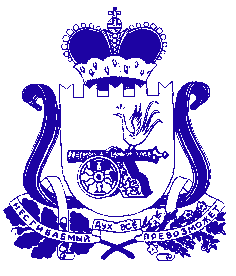 АДМИНИСТРАЦИЯ МУНИЦИПАЛЬНОГО ОБРАЗОВАНИЯ «САФОНОВСКИЙ РАЙОН» СМОЛЕНСКОЙ ОБЛАСТИРАСПОРЯЖЕНИЕот 09.06.2020 № 343-рВ целях совершенствования взаимодействия Администрации муниципального образования «Сафоновский район» Смоленской области с жителями Сафоновского района посредством организации работы в социальных сетях в информационно-телекоммуникационной сети Интернет и обеспечения открытости деятельности органов местного самоуправления, руководствуясь распоряжением Администрации Смоленской области от 30.03.2020 № 518-р/адм             «О создании и ведении аккаунтов Администрации Смоленской области, иных органов исполнительной власти Смоленской области в социальных сетях в информационно-телекоммуникационной сети Интернет», Уставом муниципального образования «Сафоновский район» Смоленской области,1. Утвердить прилагаемый порядок создания и ведения аккаунтов Администрации муниципального образования «Сафоновский район» Смоленской области в социальных сетях в информационно-телекоммуникационной сети Интернет (далее - Порядок).2. Назначить Комягину Светлану Анатольевну, начальника отдела информационной политики и общественных связей Администрации муниципального образования «Сафоновский район» Смоленской области, ответственным за организацию работы в рамках Порядка в Администрации муниципального образования «Сафоновский район» Смоленской области.3. Разместить настоящее распоряжение на официальном сайте Администрации муниципального образования «Сафоновский район» Смоленской области в информационно-телекоммуникационной сети Интернет.4. Контроль за исполнением настоящего распоряжения возложить на заместителя Главы муниципального образования «Сафоновский район» Смоленской области – управляющего делами Н.Д. Водневу.И.п. Главы муниципального образования«Сафоновский район» Смоленской области					А.И.ЛапиковПорядоксоздания и ведения аккаунтов Администрации муниципального образования «Сафоновский район» Смоленской области в социальных сетях в информационно-телекоммуникационной сети Интернет(далее – Порядок)I. Общие положения1. Настоящий Порядок определяет правила создания и ведения аккаунтов Администрации муниципального образования «Сафоновский район» Смоленской области в информационно-телекоммуникационной сети Интернет в социальных сетях «Одноклассники» и «ВКонтакте» (далее - социальные сети).2. Под социальной сетью в целях настоящего Порядка понимается информационная система, обеспечивающая следующие возможности:а)	организационные (формирование устойчивых социальных связей между лицами, подключившимся к системе в информационно-телекоммуникационной сети Интернет в форме групп и сообществ на основе этических и правовых норм в пределах ограничений, наложенных системой);б)	коммуникативные (возможность определять список других пользователей, с которыми они могут сообщаться в рамках трансграничного виртуального общения, обеспеченного пользователям социальных сетей);в)	информационные (возможность обмениваться информацией, в том числе путем массового распространения информации в интересах неопределенного круга лиц в целях широкого общественного информирования, консультирования и просвещения).Иные понятия, используемые в настоящем Порядке, употребляются в значении, равном тому, которое определено Федеральным законом                                   от 27 июля 2006 года № 149-ФЗ «Об информации, информационных технологиях и о защите информации».3. Администрация муниципального образования «Сафоновский район» Смоленской области организует:3.1. Работу по обеспечению защищенности аккаунтов Администрации муниципального образования «Сафоновский район» Смоленской области (принятие мер, направленных на обеспечение безопасности данных и на защиту аккаунтов от несанкционированного доступа).3.2. Ведение аккаунтов Администрации муниципального образования «Сафоновский район» Смоленской области в социальных сетях.3.3. Ведение реестра аккаунтов Администрации муниципального образования «Сафоновский район» Смоленской области в социальных сетях, содержащего актуальную информацию (приложение № 1).II. Организация наполнения аккаунтов4. Создание аккаунтов в социальных сетях рекомендуется реализовывать с помощью функции «сообщество в социальной сети».5. Ведение аккаунтов в социальных сетях осуществляется согласно единой информационной политике региона, которую определяет Департамент Смоленской области по внутренней политике.6. В аккаунтах Администрации муниципального образования «Сафоновский район» Смоленской области рекомендуется размещать                                 не менее 5 публикаций в неделю о деятельности Администрации муниципального образования «Сафоновский район» Смоленской области или иной общественно-значимой информации. Общее количество размещаемой информации –                            не менее 61 публикации в месяц.7. При ведении аккаунтов используются тексты, фотографии, инфографика, карточки, анимация, видео, трансляции прямых эфиров, опросы, конкурсы, акции, иные материалы и форматы с учетом специфики каждой социальной сети.8. Аккаунты должны иметь текстовое описание и дизайнерское оформление. При ведении аккаунтов рекомендуется применять, в том числе, новый инструментарий сайтов в информационно-телекоммуникационной сети Интернет (например, приложения, виджеты, динамичные обложки).9. При написании текстов публикаций необходимо использовать стиль, характерный для общения в социальных сетях (письменная разговорная речь). Не рекомендуется публиковать информацию в формате пресс-релизов, использовать канцеляризмы.10. При ведении закрепленных за Администрацией муниципального образования «Сафоновский район» Смоленской области аккаунтов рекомендуется модерировать комментарии и сообщения пользователей. Удалению подлежат комментарии и сообщения пользователей, нарушающие нормативные правовые акты Российской Федерации, Смоленской области и Администрации муниципального образования «Сафоновский район» Смоленской области. Также подлежат удалению комментарии, содержащие спам-рассылки, оскорбления и нецензурные выражения. При этом пользователям, допустившим такие комментарии и сообщения, могут быть ограничены коммуникативные возможности, предоставляемые социальными сетями, в рамках аккаунтов Администрации муниципального образования «Сафоновский район» Смоленской области в социальных сетях в порядке, определенном правилами использования соответствующей социальной сети.Реестр аккаунтов Администрации муниципального образования «Сафоновский район» Смоленской области в социальных сетяхОб утверждении порядка создания и ведения аккаунтов Администрации муниципального образования «Сафоновский район» Смоленской области в социальных сетях в информационно-телекоммуникационной сети ИнтернетУтвержденраспоряжением Администрации муниципального образования «Сафоновский район» Смоленской областиот 09.06.2020 № 343-р Приложение № 1 к Порядку№Адрес аккаунта
в информационно-телекоммуникационной сети Интернет1https://vk.com/club1603483662https://ok.ru/group/55877227118833